Российская Федерация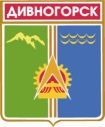 Администрация города ДивногорскаКрасноярского краяП О СТ А Н О В Л Е Н И Е10.03.2020г.				      г.Дивногорск	                                       	№ 27пО внесении изменений в постановление администрации г. Дивногорска от 25.02.2016 № 19п «О создании Центра тестирования по выполнению видов испытаний (тестов), нормативов, требований к оценке уровня знаний и умений в области физической культуры и спорта в городе ДивногорскеРуководствуясь ст. 43 Устава муниципального образования г. Дивногорск, ПОСТАНОВЛЯЮ:1. Внести в постановление администрации г. Дивногорска от 25.02.2016 № 19п «О создании Центра тестирования по выполнению видов испытаний (тестов), нормативов, требований к оценке уровня знаний и умений в области физической культуры и спорта в городе Дивногорске» следующие изменения:1.2. Преамбулу постановления изложить в новой редакции:«В соответствии с частью 3 ст. 31.2 Федерального закона от 04 декабря 2007 года № 329-ФЗ «О физической культуре и спорте в Российской Федерации», в целях организации и проведения тестирования населения по выполнению нормативов испытаний (тестов) Всероссийского физкультурно-спортивного комплекса «Готов к труду и обороне» (ГТО), руководствуясь ст. 43, 53 Устава муниципального образования г. Дивногорск».2. Постановление подлежит опубликованию в средствах массовой информации, размещению на официальном сайте администрации города в информационно-телекоммуникационной сети «Интернет».3. Контроль за исполнением настоящего постановления оставляю за собой.Глава города							С.И. Егоров